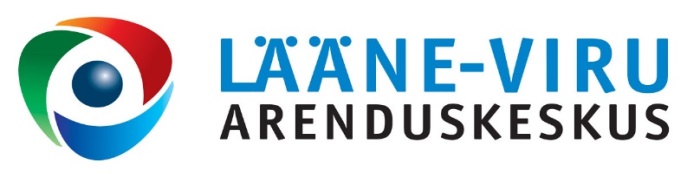 UUDISKIRI ETTEVÕTJATELE27.06.2017EAS alustas ettevõtjate võrkudega liitumise programmi taotluste vastuvõtmistToetust saavad taotleda ettevõtjad, kes soovivad liituda elektri-, side ning vee- ja kanalisatsioonivõrkudega või parandada olemasolevaid ühendusi. Võrkudega liitumise programmis saab toetust taotleda üle-Eestiliselt, välja arvatud Tallinna linn koos ümbritsevate valdadega ning Tartu linn.Sooviavalduste esitamine ja lisainfoEAS ja BDA Consulting OÜ ootavad osalejaid sügisesse Ärimudeli praktikumiOsalema on oodatud ettevõtted, kes tunnevad, et seni tegutsetud viisil enam edasi minna ei saa või kui kasvuootusi ei ole võimalik tänase ärimudeliga saavutada. Mõlemal juhul tuleb mõtelda kastist väljas ning otsida ideid, kuidas oma tooteid ja teenuseid nutikamalt pakkuda. LisainfoÜhiskülastus allhankemessile ELMIA SUBCONTRACTOR 2017Head kolleegid Jõgevamaalt korraldavad ühiskülastuse Rootsi allhankemessile ELMIA SUBCONTRACTOR 2017, mis on Põhja-Euroopa juhtiv töötleva tööstuse allhankemess, kuhu tulevad nii tootjad kui tarnijad, nii insenerid kui investorid, et vahetada infot ja ideid, sõlmida lepinguid ja leida uusi koostööpartnereid. Reis toimub 13. - 17. novembril 2017.a. Osalema on oodatud Eesti töötleva tööstuse ettevõtete esindajaid, kes tegelevad metalli töötlemisega.Loe lisa ja anna oma soovist teada: http://www.jaek.ee/et/elmia-subcontractor-messikulastusEAS kutsub alustavaid ettevõtjaid kandideerima sügisel algavasse Ärimentorprogrammi. Ärimentorprogramm on mõeldud kuni 3,5 aastat tegutsenud ambitsioonika noore ettevõtte kiire kasvu toetamiseks. Kandideeri juba täna SIINÄrimentorprogrammis saad:
 endale aastaks ajaks kogenud ettevõtjast mentor, kellega koos arutada läbi ettevõtte arenguplaanid ning, kes aitab sul teha olulisi otsuseidosaleda praktilistes töötubades ärimudeli, turunduse, müügi, tootearenduse jt alustava ettevõtja jaoks vajalikel teemadel, mida viivad läbi Eesti tippkoolitajadõppida edukate Eesti ettevõtete kogemustest ning ekspordinõu väliskonsultantideltkasvatada ärialast võrgustikku – võimalus, mida varasemad mentiid väga kõrgelt hindavad!Programmi veebileht (tingimused ja edulood): http://www.eas.ee/teenus/arimentorid/ (EAS): SA Lääne-Viru Arenduskeskus (LVAK)SA Lääne-Viru Arenduskeskus pakub ettevõtluse valdkonnas tasuta nõustamisteenust.  Loe lähemalt meie kodulehelt:  www.arenduskeskus.eeEpp Orgmets
Ettevõtluskonsultant
SA Lääne-Viru ArenduskeskusUudiskirjast loobumiseks saada vastavasisuline teade aadressile:
evk@arenduskeskus.ee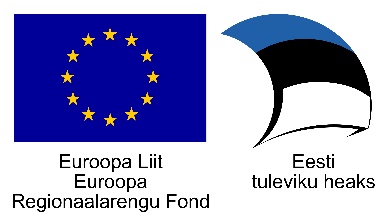 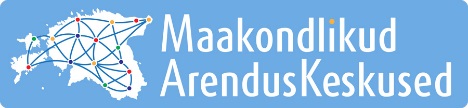 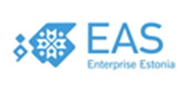 